NAGYKOVÁCSI NAGYKÖZSÉG ÖNKORMÁNYZATAÜGYRENDI BIZOTTSÁGELNÖKEMEGHÍVÓNagykovácsi Nagyközség ÖnkormányzatÜgyrendi bizottságának üléséreAz ülés helye: 		Öregiskola Közösségi Ház és KönyvtárIdőpontja: 		2020. október 12. (hétfő) 17 óra Napirend: Igazgatási szünetről szóló rendelet megalkotása E – 93Előterjesztő: Kiszelné Mohos Katalin polgármesterElőadó: Papp István jegyzőTárgyalja: ÜBA „Fejér György” Nagykovácsi Szociális Közalapítvány Alapító Okiratának módosítása E – 65Előterjesztő: Kiszelné Mohos Katalin polgármesterTárgyalja: ÜBZárt ülés:Döntés a Nagykovácsi belterület 133 hrsz. alatt nyilvántartott ingatlan terhére túlkerített területrész ügyében E – 97Előterjesztő: Kiszelné Mohos Katalin polgármesterElőadó: Györgyi Zoltán főépítészTárgyalja: PB, ÜBNagykovácsi, 2020. október 8.Tegzes Endre sk.  bizottsági elnök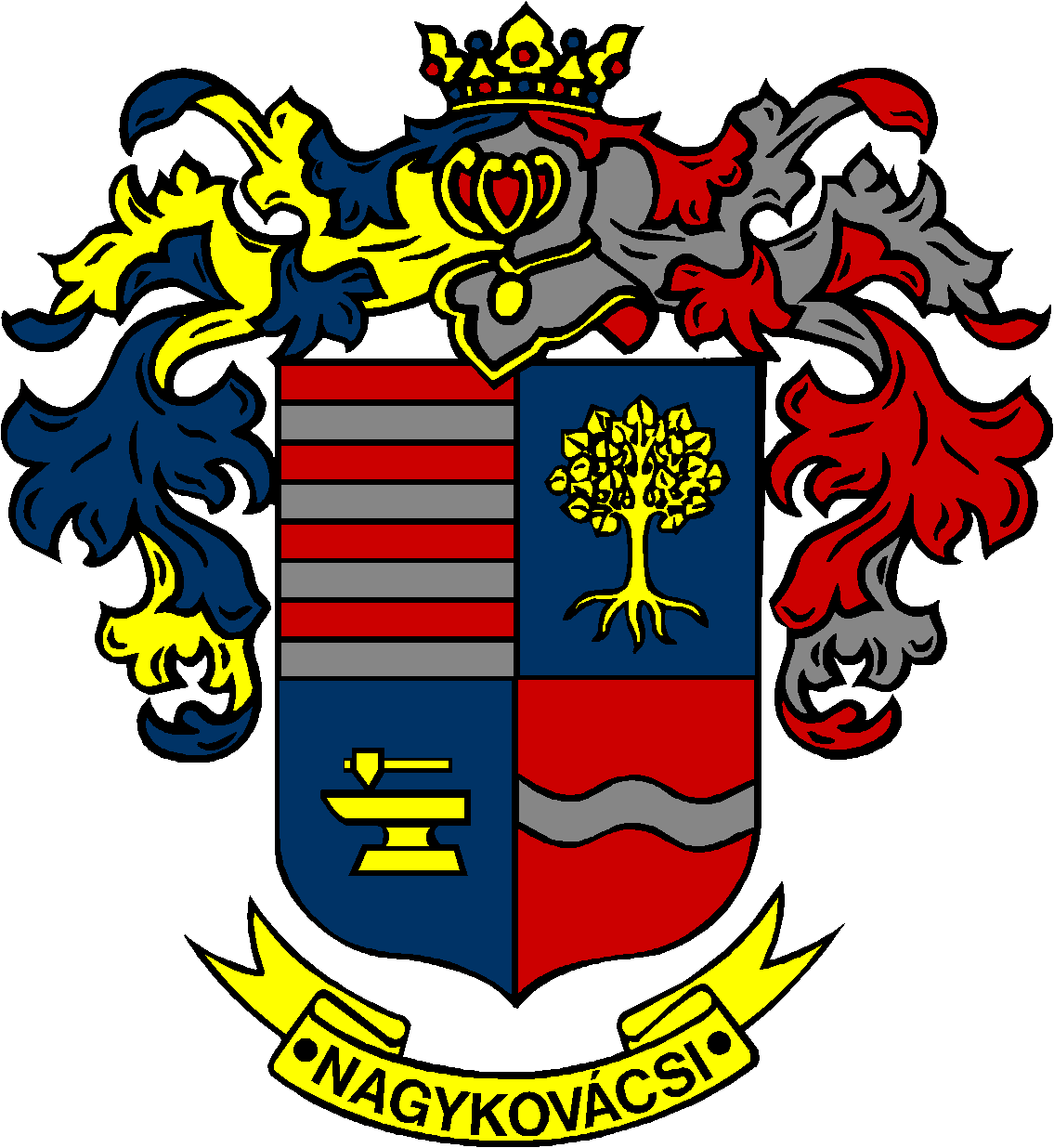 